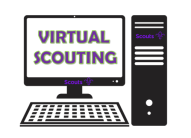 SectionCUBS delete as appropriateCUBS delete as appropriateCUBS delete as appropriateCUBS delete as appropriateWeek6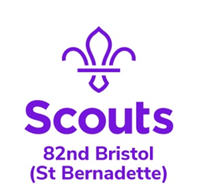 6Date27/05/2020Zoom Meeting Recap:Zoom Meeting Recap:Zoom Meeting Recap:Zoom Meeting Recap:Zoom Meeting Recap:We started the session with our Grand Howl.Tonight was the launch of our new Badge – “Stay connected”. This is a limited-edition special badge that we hope for lots of you to achieve!To start this badge, we all iced and then decorate biscuits – they looked delicious!We then played some games.We finished the night doing the Grand Howl just like at the HQ!We started the session with our Grand Howl.Tonight was the launch of our new Badge – “Stay connected”. This is a limited-edition special badge that we hope for lots of you to achieve!To start this badge, we all iced and then decorate biscuits – they looked delicious!We then played some games.We finished the night doing the Grand Howl just like at the HQ!We started the session with our Grand Howl.Tonight was the launch of our new Badge – “Stay connected”. This is a limited-edition special badge that we hope for lots of you to achieve!To start this badge, we all iced and then decorate biscuits – they looked delicious!We then played some games.We finished the night doing the Grand Howl just like at the HQ!We started the session with our Grand Howl.Tonight was the launch of our new Badge – “Stay connected”. This is a limited-edition special badge that we hope for lots of you to achieve!To start this badge, we all iced and then decorate biscuits – they looked delicious!We then played some games.We finished the night doing the Grand Howl just like at the HQ!We started the session with our Grand Howl.Tonight was the launch of our new Badge – “Stay connected”. This is a limited-edition special badge that we hope for lots of you to achieve!To start this badge, we all iced and then decorate biscuits – they looked delicious!We then played some games.We finished the night doing the Grand Howl just like at the HQ!Scouting from home task:Scouting from home task:Scouting from home task:Scouting from home task:Scouting from home task:Badge/ActivityBadge/ActivityStay connected Stay connected Stay connected RequirementsRequirementsHave a look at the stay connected badge (information on the website) and pick an activity to doHave a look at the stay connected badge (information on the website) and pick an activity to doHave a look at the stay connected badge (information on the website) and pick an activity to doYour TaskYour TaskIf you missed tonight’s session that have a go at decorating your own biscuits and send us a picture!If you missed tonight’s session that have a go at decorating your own biscuits and send us a picture!If you missed tonight’s session that have a go at decorating your own biscuits and send us a picture!Useful ResourcesUseful ResourcesNext StepNext StepHave a look at the Stay Connected badge – we will be completing this over the next few weeks during our Cub sessions but there are lots of things you could complete at home too!Have a look at the Stay Connected badge – we will be completing this over the next few weeks during our Cub sessions but there are lots of things you could complete at home too!Have a look at the Stay Connected badge – we will be completing this over the next few weeks during our Cub sessions but there are lots of things you could complete at home too!